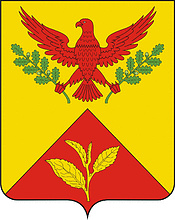                                              ПОСТАНОВЛЕНИЕадминистрации Шаумянского сельского поселенияТуапсинского районаот  02.10.2017                                                                     № 96с. ШаумянОб утверждении Правил содержания и посещения кладбищ, расположенных на территории Шаумянского сельского поселения Туапсинского района Краснодарского края	Во исполнение Федерального закона от 12 января 1996 г. N 8-ФЗ "О погребении и похоронном деле" (с последующими дополнениями и изменениями), Федерального закона от 6 октября 2003 г. N 131-ФЗ "Об общих принципах организации местного самоуправления в Российской Федерации"    (с последующими дополнениями и изменениями), Закона Краснодарского края от 4 февраля 2004 года № 666 – КЗ «О погребении и похоронном деле в Краснодарском крае»,  Положения об организации похоронного дела в Шаумянском сельском поселении Туапсинского района Краснодарского края, утвержденного решением Совета Шаумянского сельского поселения от 23 сентября 2016 года №95, а также в целях установления правил содержания и правил посещения кладбищ, расположенных на территории Шаумянского сельского поселения Туапсинского района Краснодарского края,                                п о с т а н о в л я ю:1. Утвердить Правила содержания кладбищ, расположенных на территории Шаумянского сельского поселения Туапсинского района Краснодарского края  (приложение №1).2. Утвердить Правила посещения кладбищ, расположенных на территории Шаумянского сельского поселения Туапсинского района Краснодарского края  (приложение №2).3. Контроль за исполнением настоящего постановления оставляю за собой.4. Постановление  вступает в силу с момента его обнародования.Исполняющий обязанности главы Шаумянского сельского поселенияТуапсинского района                                                                      М.В.Мирджанов                                                                     ПРИЛОЖЕНИЕ №1                                                                              к  постановлению администрации                                                                             Шаумянского сельского поселения                                                                                          Туапсинского района                                                                                     от 02.10.2017 №96ПРАВИЛАСОДЕРЖАНИЯ КЛАДБИЩ, РАСПОЛОЖЕННЫХ НА ТЕРРИТОРИИ  ШАУМЯНСКОГО  СЕЛЬСКОГО ПОСЕЛЕНИЯ ТУАПСИНСКОГО РАЙОНА КРАСНОДАРСКОГО КРАЯНастоящие Правила в соответствии с законодательством Российской Федерации и законодательством Краснодарского края в сфере погребения и похоронного дела определяют порядок содержания кладбищ, расположенных на территории  Шаумянского сельского поселения Туапсинского района.1. Местом погребения является отведённый в соответствии с этическими, санитарными и экологическими требованиями участок земли на территории Шаумянского сельского поселения Туапсинского района с сооружаемым на нём кладбищем для захоронений тел (останков) умерших (погибших), а также иными зданиями и сооружениями, предназначенными для осуществления погребения умерших (погибших).2. Кладбище должно размещаться вне населённого пункта, на расстоянии не менее 300 метров от жилых и общественных зданий и зоны отдыха.3. Отвод земельного участка под кладбище, проекты устройства нового кладбища, расширение и реконструкция действующего определяется администрацией Шаумянского сельского поселения Туапсинского района в соответствии с земельным законодательством, проектной документацией, санитарными и экологическими требованиями по согласованию с территориальными органами Роспотребнадзора.4. Размер участка под кладбище определяется из расчёта 0,01 (ноль целых одна сотая) га на 1000 (одну тысячу) человек, проживающих в населённом пункте, но не должен превышать 40 (сорок) га. Общая площадь мест захоронения должна быть из расчёта 65-70 % от общей площади кладбища, а площадь зелёных насаждений – не менее 25%.5. В зоне захоронения кладбища могут быть предусмотрены обособленные земельные участки (зоны) одиночных, семейных (родовых), почётных, воинских захоронений.6. В населённых пунктах, где источником водоснабжения являются колодцы и другие источники грунтовых вод, при расположении кладбища выше по потоку грунтовых вод, питающие эти источники, размер санитарно-защитной зоны  между кладбищем и населённым пунктом может быть увеличен до 500 метров. При расположении кладбища ниже по грунтовому потоку санитарно-защитная зона между кладбищем и населённым пунктом может быть уменьшена до 100 метров.7. Территория кладбища должна быть огорожена по периметру и спланирована таким образом, чтобы обеспечить быстрое удаление поверхностных вод.8. Прокладка сети централизованного хозяйственно-питьевого водоснабжения по территории кладбища запрещается. Кладбище должно иметь самостоятельную систему водоснабжения для поливочных целей.9. При нарушении санитарных и экологических требований к содержанию мест погребения администрация Шаумянского сельского поселения Туапсинского района обязана приостановить или прекратить деятельность на месте погребения, принять меры по устранению допущенных нарушений и ликвидации неблагоприятного воздействия места погребения на окружающую природную среду и здоровье человека либо по созданию места нового погребения.10. По периметру кладбища устраивается кольцевая (объездная) дорога, имеющая хозяйственное значение: вдоль неё размещаются туалет, мусоросборники.11. Кладбища  в Шаумянском сельском поселении Туапсинского района открыты для посещения ежедневно с мая по сентябрь - с 9.00 до 18.00 и с октября по апрель - с 9.00 до 16.00.Захоронения умерших на кладбищах производятся ежедневно с 10.00 до 16.00.13. Лицо, на которое зарегистрировано место захоронения согласно книге регистрации захоронений на территории кладбищ Шаумянского сельского поселения Туапсинского района, осуществляет содержание места захоронения и уход за ним (в т.ч. памятника, цоколя, ограды, цветника).14. При отсутствии должного ухода за местом захоронения администрация Шаумянского сельского поселения Туапсинского района извещает письменно лицо, на которое зарегистрировано место захоронения, о необходимости привести захоронение в порядок.15. Установленные гражданами (организациями) надмогильные сооружения (памятники, цветники и др.) являются их собственностью.16. По обращению граждан надмогильные сооружения могут быть застрахованы страховой организацией на случай их утраты или повреждения в результате стихийных бедствий, пожара и противоправных действий третьих лиц.Ведущий специалист администрацииШаумянского сельского поселения                                                    З.П.Петрова                                                                    ПРИЛОЖЕНИЕ №2                                                                              к  постановлению администрации                                                                             Шаумянского сельского поселения                                                                                          Туапсинского района                                                                                            от 02.10.2017 №96ПРАВИЛАПОСЕЩЕНИЯ КЛАДБИЩ, РАСПОЛОЖЕННЫХ НА ТЕРРИТОРИИ  ШАУМЯНСКОГО СЕЛЬСКОГО ПОСЕЛЕНИЯ ТУАПСИНСКОГО РАЙОНА КРАСНОДАРСКОГО КРАЯНастоящие Правила в соответствии с законодательством Российской Федерации и законодательством Краснодарского края в сфере погребения и похоронного дела определяют порядок посещения кладбищ , расположенных на территории Шаумянского сельского поселения.1. Кладбища Шаумянского сельского поселения открыты для посещения ежедневно с мая по сентябрь - с 9.00 до 18.00 и с октября по апрель - с 9.00 до 16.00.Захоронения умерших на кладбище производятся ежедневно с 10.00 до 16.00.2. На территории кладбищ посетители должны соблюдать общественный порядок и тишину.3. Посетители кладбища имеют право:	- устанавливать памятники в соответствии с требованиями к оформлению участка захоронения;	- сажать цветы на могильном участке;	- сажать деревья в соответствии с проектом озеленения  кладбища по согласованию с администрацией;	- проезжать на  территорию кладбища в случаях  установки (замены) надмогильных сооружений (памятники, стелы, ограды и т.п.) по предварительному согласованию с администрацией Шаумянского сельского поселения Туапсинского района;	4. На территории кладбища посетителям запрещается:	- устанавливать, переделывать и снимать памятники, мемориальные доски и другие надмогильные сооружения без разрешения администрации Шаумянского сельского поселения Туапсинского района;	- портить памятники, оборудование кладбища, засорять территорию;	- ломать зелёные насаждения, рвать цветы;	- водить собак, пасти домашних животных, ловить птиц;	- разводить костры, добывать песок и глину, резать дёрн;	- распивать спиртные напитки и находиться в нетрезвом состоянии;	- находиться на территории кладбища после его закрытия;	- въезжать на территорию кладбища на автомобильном транспорте, за исключением инвалидов и престарелых;	- производить раскопку грунта и оставлять запасы строительных материалов.	5. При главном входе на кладбище вывешивается  выписка из настоящих Правил.Ведущий специалист  администрации Шаумянского  сельского поселенияТуапсинского района                                                                           З.П.Петрова